Activity 109 Modal verb for Ability - CANThe Brothers BloomAsk a partner if he/she can do the following activities.
Model:

B. Now watch the movie segment and write sentences about the main characters. Use the activities in the previous exercise and use can or can't. She sees people doing what she likes, so she buys books and learns how to do it. What can and can't she do now?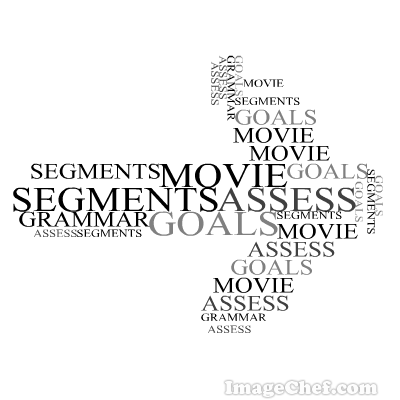 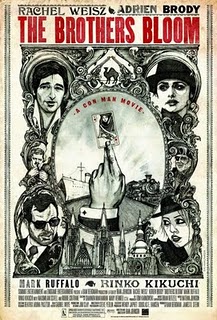 
C. Ask your partner the questions in exercise B.Ex: A:  Can she play a musical instrument?B: Yes, she can.Movie Segments to Assess Grammar GoalsTeacher’s Key – Activity 85 – Short AnswersYes ManA.Yes, they do.No, he isn’t.Yes, he is.Yes, it does.Yes, he did.No, he didn’t.Yes, there is.No, they can’t.Yes, they can.Yes, he does.No, he isn’t.No, he doesn’t.Yes, he did.Yes, he did.Yes, they are.Yes, I do or No, I don’t.B. Questions will vary.1.Play a musical instrument?2. Practice karate?3.Turn sommersaults?4. Skate?5. Play badminton?6. Play table tennis?7. Juggle with balls?8. Juggle with chainsaws?9. Jet ski?10. Mix music at parties?11. Make origami?12. Speak Chinese?1. Ex. She can play the piano, the violin, the harmonica, the guitar and the banjo.2.3.4.5.6.7.8.9.10.11.12.